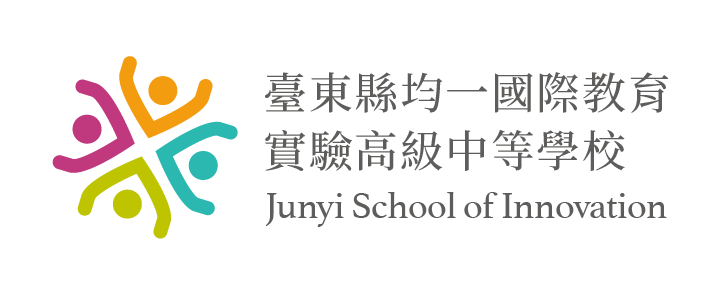  109學年度【高中部Scholarship Program】新生入學課程試讀體驗營報名簡章	※為節省紙張，本簡章請雙面列印※均一學校財團法人臺東縣均一國際教育實驗高級中等學校109學年度【高中部Scholarship Program】新生招生重要日程表臺東縣均一國際教育實驗學校109學年度高中部新生課程試讀體驗營申請【偏鄉教育種子培育計畫Scholarship Program】報名簡章109/3/31修訂前言臺東縣均一國際教育實驗高級中等學校(以下簡稱均一)以「塑造快樂學習環境，啓發孩子的天賦，培養良好品格與雙語能力，成為有正面價值的人」為辦學宗旨，建立多元化的學習校園，期待每一 位均一培養的學生都是有自信、有學習熱情、有獨立思考能力及有雙語能力的優秀青年。學校特色 三大教學目標啟發式教學｜均一的教學以學生為中心，強調教學方法及課程內容的革新。雙語環境｜為了讓學生有更多接觸英語的機會，均一校園提供一個可以看得到、聽得到及可以用英語溝通的環境。品格教育｜均一努力培育孩子具崇高的社會責任感和良好的品格，使之成為一位內在強大、自信、自尊、自重，有判斷能力的公民。三大學習情境課程教學｜均一課程注重「學中做，做中學」，在知識的講授傳遞之外，也重視學生實作練習的經驗。活動教學｜均一的活動教學強調以孩子的需求為本位，每天下午安排跨越年級的混齡多元學習課程(包含動靜態、多元語言與專題講座分享)。生活教學｜我們期待每一個均一的學生都是自己的領導者，有良好的品格，找到自信的泉源。招生對象：高中部普通科一年級學生，男女兼收。申請資格及限制：依學校型態實驗教育實施條例第14條，私立實驗教育學校招生對象為6至18歲之學生。取得108學年度國民中學畢業證書資格或同等學力證明者。申請方式：採報名登記制，報名程序與遞交資料不完整者，恕不受理，繳交資料如下：109學年度【Scholarship Program】新生課程試讀體驗營申請資料表暨相關資料(附表一至六)。109學年度公益平台「偏鄉教育種子培育計畫Scholarship Program」申請書(附表七八)。當年度低收入戶證明、中低收入戶證明、清寒證明或由教師或里長出具經濟弱勢證明。新式戶口名簿影本乙份。其他補充資料(如財稅證明等等)。提出【偏鄉教育種子培育計畫Scholarship Program】申請後，將依相關辦法進行資格審核。課程試讀體驗營均一辦學理念是讓孩子發揮個人天賦，開啟國際視野，培育孩子具備 「良好品格、公民思辨、人文藝術」三大素養，擁有帶著走的能力，成為對社會有正面價值的世界公民。課程設計與生活學習和一般學校不同，為使申請入學的新生與家長，實地了解學校環境、課程設計與生活學習規劃，學校每年舉辦課程試讀體驗營與親師溝通會，以獲得未來學生與家長的全力配合。欲就讀本校之學生與家長煩請撥冗參與。報名日期：即日起至109年5月1日星期五止(以郵戳為憑)。報名方式︰通訊報名或親自報名皆可。報名費用：課程費用為新台幣500元，提供參加學生午餐及課程體驗等，除特殊情形外請務必全程參與；如報名後因故取消試讀，請於試讀日一週前提出，逾期恕不接受退費。匯款資訊：國泰世華銀行台東分行(銀行代號013) 帳    號：1020-3500-1732    戶    名：均一學校財團法人臺東縣均一國際教育實驗高級中等學校試讀營時間：109年5月23日(週六)08:00~17:10。地點：臺東縣均一國際教育實驗高級中等學校(台東市中興路2段366巷36號。柒、注意事項本校自108學年度起正式改制為「學校型態實驗教育」，學生報到手續完成後視為同意參與本校實驗教育課程，特此說明。所有配合防疫所進行之活動變更，隨時於官網(www.junyi.tw)更新。  109學年度【高中部Scholarship Program】新生課程試讀體驗營申請資料表  附表一 (校方填寫)報名序號：            試讀班級：                面談老師：                          附表二之一中文自傳 為了讓老師們能更深入的認識妳/你，請以一篇短文介紹自己。(學生請親筆撰寫)附表二之二Self-IntroductionPlease write 200 words to describe yourself .附表三讀書計畫學生姓名:_______________請針對未來三年高中的學習(近程)及畢業後的生涯規劃 (遠程)進行說明。附表四之一師長推薦函(請家長轉交給老師)請您填寫以下資料，密封於信封後在封口處簽名，以確認保密。請於信封正面註明申請學生姓名、學校、老師姓名。您可交由學生家長，與其他申請資料一併郵寄至均一高中，您亦可單獨寄出（信封請註明「109學年度招生小組收」）。意見回函內容將予以保密，請放心填寫。建議完成後，影印一份，以防寄失。請簡述此學生各方面的優缺點。請簡述此學生的能力及學習狀況。請簡述此學生與其他同學及老師們(成人們)相處的狀況。學生是否有學習上不易突破的地方、已診斷或您所判斷的學習障礙 (學障、情緒、過動、自閉等)？是否已影響到他的人際關係？請說明。附表四之二請於下表中勾選此學生的學習及個性特質(以打表示)其他：     1. 違反重大校規 □無 □有，請說明                                                              2. 特殊狀況     □無 □有，請說明                                                         *上述若有未竟之處，歡迎您提供任何可幫助我們進一步認識學生的文件，如學生作品、學習檔案或您個人推薦函。----------------------------------------------------------------------------------教師姓名:                     (您是此學生的 □導師 □_______科老師 □其他_______) 任教學校: _____________________________    教師聯絡電話: _________________________   E-mail：                               教師簽名:                 日期:            附表五之一家長意見回函為了瞭解您的想法，請1)家長 或2)監護人 協助詳細填寫以下問題。※若紙張不夠，可書寫於此回函的背面或其他紙張。---------------------------------------------------------------------------------ㄧ、學生個人特質    請您詳細描述一下您孩子的個性特質、優點與缺點。二、學生家庭狀況    請簡述您孩子的家庭生活(您或阿公阿媽對孩子的教育方式、兄弟姊妹相處情形)三、學生學習狀況    學生是否有學習上不易突破的地方或特教需求、據您所觀察或已診斷的學習障礙 (學障、    情緒、過動、自閉等)？是否已影響到他的人際關係？請說明。附表五之二四、家長期望您為什麼考慮將孩子送到均一來就讀？您對孩子有什麼樣的擔心或期待？（包括人格、成長、學業、環境互動等各方面）您期望均一的老師和家長做怎樣的親師溝通？五、學生健康情形    您孩子的血型是 □A型 □B型 □O型 □AB型    有無慢性疾病或有任何身心鑑定檢查報告紀錄？若有的話請勾選或說明之。    □蠶豆症 □藥物過敏 □心臟疾病 □氣喘 □癲間 □感覺統合失調 □過動     □學習障礙  □其他 ___________    □曾經住院或開刀   __________________________________________    □藥物或食物過敏   __________________________________________（請列）    □其他補充說明     __________________________________________填寫人簽名:____________________  連絡電話:_______________(您是學生的__________)附表六均一學校財團法人臺東縣均一國際教育實驗高級中等學校高中部新生入學試讀體驗營家長同意書附表七臺東縣均一國際教育實驗高級中等學校學生學習照片、影像授權同意書親愛的家長您好：均一在各位家長的支持下邁開了新的一步，學校努力打造成為一個安全、快樂的學習環境，讓孩子發揮個人天賦，開啟國際視野，培育孩子具備[良好品格˙公民思辨˙人文藝術] 三大素養，擁有帶著走的能力。為使毎一位家長隨時了解學校發展的重要訊息以及看見均一學生們在「課程教學」、「活動教學」及「生活教學」各面向的學習成長足跡，學校都逐一透過攝、錄影的方式紀錄下來，懇請家長同意學校及公益平台文化基金會透過非營利之網站和刊物，與每一位均一家長及關心台灣教育人士分享寶貴的教學經驗。                         臺東均一國際教育實驗高級中等學校                                   公益平台文化基金會  敬上---------------------------------------------------------------------附表七臺東縣均一國際教育實驗高級中等學校學生學習照片、影像授權同意書回條立書人謹代表子/女___________________同意於臺東均一國際教育實驗高級中等學校附設國中部、國小部試讀期間，參與學校所有課程及活動學習過程之照片、影音紀錄內容，授權予臺東縣均一國際教育實驗高級中等學校及公益平台文化基金會透過非營利之網站和刊物，做為教育推廣使用。 學生家長簽字: __________________                                         中華民國  109  年      月      日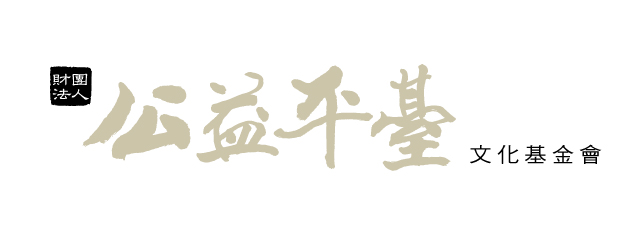 「偏鄉教育種子培育計畫」財團法人公益平臺文化基金會「偏鄉教育種子培育計畫Scholarship Program」申請辦法一、設立目的為鼓勵花東地區具藝術天賦及綜合學習潛力，但因經濟困難而無法就讀臺東縣均一國際教育實驗高級中等學校附設國中小部(以下簡稱均一實中)之學生，特設立此獎助學金。二、申請對象凡申請前設籍於臺東縣或花蓮縣三年以上，欲就讀均一實中之學生，以應屆畢業生為原則。領有鄉鎮市公所出具之(中)低收入戶證明者或非屬低收入戶，但因家庭因素無法負擔全額學費經學校老師或里長出具證明書者。三、獎助學金項目及金額
    本獎助學金共設「全額獎助學金」及「部分獎助學金」二個項目：全額獎助學金：提供每學期就學之全額獎助學金，包含學雜費、伙食費、住宿費及生命探索等必要課程學習費用。部分獎助學金：根據申請說明書進行審核，依照個案狀況給予二萬至五萬不等之部分獎助學金。註1：每學期名額將視情況調整並另行公布。註2：非屬上述所列二項者須以另案申請。四、申請申請時間：請參考每學年均一實中新生入學招生簡章，申請者應於招生期間內填寫入學申請書並檢附下述之文件，資料不全或逾期送交者，恕不受理。申請文件：申請學生檢送之文件僅做內部審核作業，絕對保密。審議委員會亦親自審查申請人之資格，若所提供之資料非屬實者，審議委員會得隨時取消核發資格。五、審核由獎助學金審議委員會及招生委員會共同核定名單。六、核發符合原住民或低收入戶學生就學補助資格者，學校將代為申請政府相關補助費用，其餘之學費差額，將由本基金核發之獎助學金補足。七、義務及終止  為珍惜資源及維護本獎助學金精神，申獲之學生須履行以下義務與終止規定。義務：領取獎助學金期間，努力認真學習需各科均達及格標準，未達標準者須由該科老師提出說明，並願意擔任校園志工。終止：入學後每學期學校將檢視學生表現，若未能積極努力學習者，經獎助學金審議委員會討論後，得終止或酌予減少獎助學金發放。違反重大校規或遭退學者，立即終止獎助學金發放。家庭未能如期繳交自付額或是經濟脫離弱勢者，自下學期起終止獎助學金發放，將機會讓給更需要的人。附表八附表九項    目日    期招生說明會109年1月4日(星期六)109年3月7日(星期六)試讀體驗營報名日期即日起至109年5月1日(星期五)前以郵戳為憑學校官網公告試讀體驗營名單及行前通知109年5月13日(星期三)試讀體驗營109年5月23日(星期六08:00~17:10)個別電話聯繫安排家庭訪問109年6月1日(一)~6月12日(五)錄取名單公告官網並以掛號寄發錄取暨報到通知單109年6月17日(三)12：00獎助生報到(資料郵寄或親送皆可)109年6月29日至7月6日(星期一至星期一)現場：每日09：00 ~ 16：00   通訊：郵件以郵戳為憑學生姓名性別□男   □女  □男   □女  □男   □女  生日生日   年     月     日   年     月     日   年     月     日敬請黏貼近一年內兩吋大頭照敬請黏貼近一年內兩吋大頭照就讀學校就讀學校                縣市                國中                縣市                國中                縣市                國中                縣市                國中                縣市                國中                縣市                國中                縣市                國中                縣市                國中                縣市                國中敬請黏貼近一年內兩吋大頭照敬請黏貼近一年內兩吋大頭照聯絡電話聯絡電話 (    ) (    ) (    ) (    )手機敬請黏貼近一年內兩吋大頭照敬請黏貼近一年內兩吋大頭照身分證字號身分證字號飲食□葷  □素  過敏：        □葷  □素  過敏：        □葷  □素  過敏：        □葷  □素  過敏：        敬請黏貼近一年內兩吋大頭照敬請黏貼近一年內兩吋大頭照身 份(可複選)身 份(可複選)  □具有原住民        族身份    □不具有原民身份  □具有均一手足同校就讀身份    □具低收入戶身分  □具中低收入戶身分            □具清寒證明  □具有原住民        族身份    □不具有原民身份  □具有均一手足同校就讀身份    □具低收入戶身分  □具中低收入戶身分            □具清寒證明  □具有原住民        族身份    □不具有原民身份  □具有均一手足同校就讀身份    □具低收入戶身分  □具中低收入戶身分            □具清寒證明  □具有原住民        族身份    □不具有原民身份  □具有均一手足同校就讀身份    □具低收入戶身分  □具中低收入戶身分            □具清寒證明  □具有原住民        族身份    □不具有原民身份  □具有均一手足同校就讀身份    □具低收入戶身分  □具中低收入戶身分            □具清寒證明  □具有原住民        族身份    □不具有原民身份  □具有均一手足同校就讀身份    □具低收入戶身分  □具中低收入戶身分            □具清寒證明  □具有原住民        族身份    □不具有原民身份  □具有均一手足同校就讀身份    □具低收入戶身分  □具中低收入戶身分            □具清寒證明  □具有原住民        族身份    □不具有原民身份  □具有均一手足同校就讀身份    □具低收入戶身分  □具中低收入戶身分            □具清寒證明  □具有原住民        族身份    □不具有原民身份  □具有均一手足同校就讀身份    □具低收入戶身分  □具中低收入戶身分            □具清寒證明戶籍地郵遞區號          縣          鄉市         路(街)         段           巷□□□            市          鎮區             弄         號           樓郵遞區號          縣          鄉市         路(街)         段           巷□□□            市          鎮區             弄         號           樓郵遞區號          縣          鄉市         路(街)         段           巷□□□            市          鎮區             弄         號           樓郵遞區號          縣          鄉市         路(街)         段           巷□□□            市          鎮區             弄         號           樓郵遞區號          縣          鄉市         路(街)         段           巷□□□            市          鎮區             弄         號           樓郵遞區號          縣          鄉市         路(街)         段           巷□□□            市          鎮區             弄         號           樓郵遞區號          縣          鄉市         路(街)         段           巷□□□            市          鎮區             弄         號           樓郵遞區號          縣          鄉市         路(街)         段           巷□□□            市          鎮區             弄         號           樓郵遞區號          縣          鄉市         路(街)         段           巷□□□            市          鎮區             弄         號           樓郵遞區號          縣          鄉市         路(街)         段           巷□□□            市          鎮區             弄         號           樓郵遞區號          縣          鄉市         路(街)         段           巷□□□            市          鎮區             弄         號           樓郵遞區號          縣          鄉市         路(街)         段           巷□□□            市          鎮區             弄         號           樓通訊地□同上郵遞區號          縣          鄉市         路(街)         段           巷□□□            市          鎮區             弄         號           樓郵遞區號          縣          鄉市         路(街)         段           巷□□□            市          鎮區             弄         號           樓郵遞區號          縣          鄉市         路(街)         段           巷□□□            市          鎮區             弄         號           樓郵遞區號          縣          鄉市         路(街)         段           巷□□□            市          鎮區             弄         號           樓郵遞區號          縣          鄉市         路(街)         段           巷□□□            市          鎮區             弄         號           樓郵遞區號          縣          鄉市         路(街)         段           巷□□□            市          鎮區             弄         號           樓郵遞區號          縣          鄉市         路(街)         段           巷□□□            市          鎮區             弄         號           樓郵遞區號          縣          鄉市         路(街)         段           巷□□□            市          鎮區             弄         號           樓郵遞區號          縣          鄉市         路(街)         段           巷□□□            市          鎮區             弄         號           樓郵遞區號          縣          鄉市         路(街)         段           巷□□□            市          鎮區             弄         號           樓郵遞區號          縣          鄉市         路(街)         段           巷□□□            市          鎮區             弄         號           樓郵遞區號          縣          鄉市         路(街)         段           巷□□□            市          鎮區             弄         號           樓家庭概況□與父同住 □與母同住  □與父母同住  □與祖父/祖母同住  □與監護人_______同住  □其他______________________________________(請說明)□與父同住 □與母同住  □與父母同住  □與祖父/祖母同住  □與監護人_______同住  □其他______________________________________(請說明)□與父同住 □與母同住  □與父母同住  □與祖父/祖母同住  □與監護人_______同住  □其他______________________________________(請說明)□與父同住 □與母同住  □與父母同住  □與祖父/祖母同住  □與監護人_______同住  □其他______________________________________(請說明)□與父同住 □與母同住  □與父母同住  □與祖父/祖母同住  □與監護人_______同住  □其他______________________________________(請說明)□與父同住 □與母同住  □與父母同住  □與祖父/祖母同住  □與監護人_______同住  □其他______________________________________(請說明)□與父同住 □與母同住  □與父母同住  □與祖父/祖母同住  □與監護人_______同住  □其他______________________________________(請說明)□與父同住 □與母同住  □與父母同住  □與祖父/祖母同住  □與監護人_______同住  □其他______________________________________(請說明)□與父同住 □與母同住  □與父母同住  □與祖父/祖母同住  □與監護人_______同住  □其他______________________________________(請說明)□與父同住 □與母同住  □與父母同住  □與祖父/祖母同住  □與監護人_______同住  □其他______________________________________(請說明)□與父同住 □與母同住  □與父母同住  □與祖父/祖母同住  □與監護人_______同住  □其他______________________________________(請說明)□與父同住 □與母同住  □與父母同住  □與祖父/祖母同住  □與監護人_______同住  □其他______________________________________(請說明)親屬資料親屬資料親屬資料親屬資料親屬資料親屬資料親屬資料親屬資料親屬資料親屬資料親屬資料親屬資料親屬資料資料稱謂姓名姓名服務單位服務單位服務單位職稱住家電話住家電話住家電話住家電話住家電話行動電話父母監護人※父母非監護人者填寫  兄弟姊妹，共    位 (不包括自己)，家中排行       兄弟姊妹，共    位 (不包括自己)，家中排行       兄弟姊妹，共    位 (不包括自己)，家中排行       兄弟姊妹，共    位 (不包括自己)，家中排行       兄弟姊妹，共    位 (不包括自己)，家中排行       兄弟姊妹，共    位 (不包括自己)，家中排行       兄弟姊妹，共    位 (不包括自己)，家中排行       兄弟姊妹，共    位 (不包括自己)，家中排行       兄弟姊妹，共    位 (不包括自己)，家中排行       兄弟姊妹，共    位 (不包括自己)，家中排行       兄弟姊妹，共    位 (不包括自己)，家中排行       兄弟姊妹，共    位 (不包括自己)，家中排行       兄弟姊妹，共    位 (不包括自己)，家中排行     成員1成員2成員3緊急聯絡人報名文件檢核表報名文件檢核表報名文件檢核表報名文件檢核表報名文件檢核表報名文件檢核表報名文件檢核表報名文件檢核表報名文件檢核表報名文件檢核表報名文件檢核表檢核項目檢核項目1附表一：新生課程試讀體驗營申請資料表附表一：新生課程試讀體驗營申請資料表附表一：新生課程試讀體驗營申請資料表附表一：新生課程試讀體驗營申請資料表附表一：新生課程試讀體驗營申請資料表附表一：新生課程試讀體驗營申請資料表附表一：新生課程試讀體驗營申請資料表附表一：新生課程試讀體驗營申請資料表附表一：新生課程試讀體驗營申請資料表附表一：新生課程試讀體驗營申請資料表□ 有 □ 否□ 有 □ 否2附表二：中、英文自我介紹附表二：中、英文自我介紹附表二：中、英文自我介紹附表二：中、英文自我介紹附表二：中、英文自我介紹附表二：中、英文自我介紹附表二：中、英文自我介紹附表二：中、英文自我介紹附表二：中、英文自我介紹附表二：中、英文自我介紹□ 有 □ 否□ 有 □ 否3附表三：讀書計畫附表三：讀書計畫附表三：讀書計畫附表三：讀書計畫附表三：讀書計畫附表三：讀書計畫附表三：讀書計畫附表三：讀書計畫附表三：讀書計畫附表三：讀書計畫□ 有 □ 否□ 有 □ 否4附表四：師長推薦函(請彌封)附表四：師長推薦函(請彌封)附表四：師長推薦函(請彌封)附表四：師長推薦函(請彌封)附表四：師長推薦函(請彌封)附表四：師長推薦函(請彌封)附表四：師長推薦函(請彌封)附表四：師長推薦函(請彌封)附表四：師長推薦函(請彌封)附表四：師長推薦函(請彌封)□ 有 □ 否□ 有 □ 否5附表五：家長意見回函附表五：家長意見回函附表五：家長意見回函附表五：家長意見回函附表五：家長意見回函附表五：家長意見回函附表五：家長意見回函附表五：家長意見回函附表五：家長意見回函附表五：家長意見回函□ 有 □ 否□ 有 □ 否6附表六：高中部新生入學試讀體驗營家長同意書附表六：高中部新生入學試讀體驗營家長同意書附表六：高中部新生入學試讀體驗營家長同意書附表六：高中部新生入學試讀體驗營家長同意書附表六：高中部新生入學試讀體驗營家長同意書附表六：高中部新生入學試讀體驗營家長同意書附表六：高中部新生入學試讀體驗營家長同意書附表六：高中部新生入學試讀體驗營家長同意書附表六：高中部新生入學試讀體驗營家長同意書附表六：高中部新生入學試讀體驗營家長同意書□ 有 □ 否□ 有 □ 否7  附表七：照片影像授權同意  附表七：照片影像授權同意  附表七：照片影像授權同意  附表七：照片影像授權同意  附表七：照片影像授權同意  附表七：照片影像授權同意  附表七：照片影像授權同意  附表七：照片影像授權同意  附表七：照片影像授權同意  附表七：照片影像授權同意□ 有 □ 否□ 有 □ 否8偏鄉種子培育計畫助學基金申請說明書(附表八九)及相關資料偏鄉種子培育計畫助學基金申請說明書(附表八九)及相關資料偏鄉種子培育計畫助學基金申請說明書(附表八九)及相關資料偏鄉種子培育計畫助學基金申請說明書(附表八九)及相關資料偏鄉種子培育計畫助學基金申請說明書(附表八九)及相關資料偏鄉種子培育計畫助學基金申請說明書(附表八九)及相關資料偏鄉種子培育計畫助學基金申請說明書(附表八九)及相關資料偏鄉種子培育計畫助學基金申請說明書(附表八九)及相關資料偏鄉種子培育計畫助學基金申請說明書(附表八九)及相關資料偏鄉種子培育計畫助學基金申請說明書(附表八九)及相關資料□ 有 □ 否□ 有 □ 否9繳款證明(影本即可)繳款證明(影本即可)繳款證明(影本即可)繳款證明(影本即可)繳款證明(影本即可)繳款證明(影本即可)繳款證明(影本即可)繳款證明(影本即可)繳款證明(影本即可)繳款證明(影本即可)□ 有 □ 否□ 有 □ 否卓越(教學生涯中的前3%)優秀平均以上平均平均以下學習動機音樂天賦藝術天賦閱讀能力寫作能力 語言學習力數學能力獨立能力團體生活誠實正義感熱心家長姓名身份證統一編號電話我們的期許    親愛的家長，學校殷切的期盼孩子對於未來的在校生活，均能以下列所述自許，並也需要您的鼎力相持。均一實中的課程奠基於四大核心：「合作」、「領導力」、「責任感」與「勤勉」。我們期望學生無論在教室、戶外或宿舍，任何時間，都能掌握以下學習原則：共同解決問題；展現領導力及主動性；對自己與他人負責；盡全力完成任務。上述理念旨在培養學生順利完成高中階段，在面對瞬息萬變的未來時，勇於接受挑戰。本校致力於結合學科學習及各項活動，提供學生多元豐富的學習機會。為達到本校課程規劃所設定的目標，我們期許學生：  1.對語言具有強烈的學習動機。    2.具有獨立工作的能力。3.逐步培養責任心。              4.激勵自我面對各類體能挑戰。5.能與同儕及教師合作，抱持互助且正向的態度。本人認同學校之辦學理念，並願意配合協助孩子達到上述之目標，在此同意子女參加臺東縣均一國教教育實驗高級中等學校「高中部新生試讀體驗營」報名，並同意參加家長面談。特此聲明，以示負責。       此致                              臺東縣均一國際實驗教育高級中等學校學生簽章：                                               家長(或監護人)簽章：                (父)                                                               (母)中華民國109年    月    日我們的期許    親愛的家長，學校殷切的期盼孩子對於未來的在校生活，均能以下列所述自許，並也需要您的鼎力相持。均一實中的課程奠基於四大核心：「合作」、「領導力」、「責任感」與「勤勉」。我們期望學生無論在教室、戶外或宿舍，任何時間，都能掌握以下學習原則：共同解決問題；展現領導力及主動性；對自己與他人負責；盡全力完成任務。上述理念旨在培養學生順利完成高中階段，在面對瞬息萬變的未來時，勇於接受挑戰。本校致力於結合學科學習及各項活動，提供學生多元豐富的學習機會。為達到本校課程規劃所設定的目標，我們期許學生：  1.對語言具有強烈的學習動機。    2.具有獨立工作的能力。3.逐步培養責任心。              4.激勵自我面對各類體能挑戰。5.能與同儕及教師合作，抱持互助且正向的態度。本人認同學校之辦學理念，並願意配合協助孩子達到上述之目標，在此同意子女參加臺東縣均一國教教育實驗高級中等學校「高中部新生試讀體驗營」報名，並同意參加家長面談。特此聲明，以示負責。       此致                              臺東縣均一國際實驗教育高級中等學校學生簽章：                                               家長(或監護人)簽章：                (父)                                                               (母)中華民國109年    月    日我們的期許    親愛的家長，學校殷切的期盼孩子對於未來的在校生活，均能以下列所述自許，並也需要您的鼎力相持。均一實中的課程奠基於四大核心：「合作」、「領導力」、「責任感」與「勤勉」。我們期望學生無論在教室、戶外或宿舍，任何時間，都能掌握以下學習原則：共同解決問題；展現領導力及主動性；對自己與他人負責；盡全力完成任務。上述理念旨在培養學生順利完成高中階段，在面對瞬息萬變的未來時，勇於接受挑戰。本校致力於結合學科學習及各項活動，提供學生多元豐富的學習機會。為達到本校課程規劃所設定的目標，我們期許學生：  1.對語言具有強烈的學習動機。    2.具有獨立工作的能力。3.逐步培養責任心。              4.激勵自我面對各類體能挑戰。5.能與同儕及教師合作，抱持互助且正向的態度。本人認同學校之辦學理念，並願意配合協助孩子達到上述之目標，在此同意子女參加臺東縣均一國教教育實驗高級中等學校「高中部新生試讀體驗營」報名，並同意參加家長面談。特此聲明，以示負責。       此致                              臺東縣均一國際實驗教育高級中等學校學生簽章：                                               家長(或監護人)簽章：                (父)                                                               (母)中華民國109年    月    日我們的期許    親愛的家長，學校殷切的期盼孩子對於未來的在校生活，均能以下列所述自許，並也需要您的鼎力相持。均一實中的課程奠基於四大核心：「合作」、「領導力」、「責任感」與「勤勉」。我們期望學生無論在教室、戶外或宿舍，任何時間，都能掌握以下學習原則：共同解決問題；展現領導力及主動性；對自己與他人負責；盡全力完成任務。上述理念旨在培養學生順利完成高中階段，在面對瞬息萬變的未來時，勇於接受挑戰。本校致力於結合學科學習及各項活動，提供學生多元豐富的學習機會。為達到本校課程規劃所設定的目標，我們期許學生：  1.對語言具有強烈的學習動機。    2.具有獨立工作的能力。3.逐步培養責任心。              4.激勵自我面對各類體能挑戰。5.能與同儕及教師合作，抱持互助且正向的態度。本人認同學校之辦學理念，並願意配合協助孩子達到上述之目標，在此同意子女參加臺東縣均一國教教育實驗高級中等學校「高中部新生試讀體驗營」報名，並同意參加家長面談。特此聲明，以示負責。       此致                              臺東縣均一國際實驗教育高級中等學校學生簽章：                                               家長(或監護人)簽章：                (父)                                                               (母)中華民國109年    月    日我們的期許    親愛的家長，學校殷切的期盼孩子對於未來的在校生活，均能以下列所述自許，並也需要您的鼎力相持。均一實中的課程奠基於四大核心：「合作」、「領導力」、「責任感」與「勤勉」。我們期望學生無論在教室、戶外或宿舍，任何時間，都能掌握以下學習原則：共同解決問題；展現領導力及主動性；對自己與他人負責；盡全力完成任務。上述理念旨在培養學生順利完成高中階段，在面對瞬息萬變的未來時，勇於接受挑戰。本校致力於結合學科學習及各項活動，提供學生多元豐富的學習機會。為達到本校課程規劃所設定的目標，我們期許學生：  1.對語言具有強烈的學習動機。    2.具有獨立工作的能力。3.逐步培養責任心。              4.激勵自我面對各類體能挑戰。5.能與同儕及教師合作，抱持互助且正向的態度。本人認同學校之辦學理念，並願意配合協助孩子達到上述之目標，在此同意子女參加臺東縣均一國教教育實驗高級中等學校「高中部新生試讀體驗營」報名，並同意參加家長面談。特此聲明，以示負責。       此致                              臺東縣均一國際實驗教育高級中等學校學生簽章：                                               家長(或監護人)簽章：                (父)                                                               (母)中華民國109年    月    日我們的期許    親愛的家長，學校殷切的期盼孩子對於未來的在校生活，均能以下列所述自許，並也需要您的鼎力相持。均一實中的課程奠基於四大核心：「合作」、「領導力」、「責任感」與「勤勉」。我們期望學生無論在教室、戶外或宿舍，任何時間，都能掌握以下學習原則：共同解決問題；展現領導力及主動性；對自己與他人負責；盡全力完成任務。上述理念旨在培養學生順利完成高中階段，在面對瞬息萬變的未來時，勇於接受挑戰。本校致力於結合學科學習及各項活動，提供學生多元豐富的學習機會。為達到本校課程規劃所設定的目標，我們期許學生：  1.對語言具有強烈的學習動機。    2.具有獨立工作的能力。3.逐步培養責任心。              4.激勵自我面對各類體能挑戰。5.能與同儕及教師合作，抱持互助且正向的態度。本人認同學校之辦學理念，並願意配合協助孩子達到上述之目標，在此同意子女參加臺東縣均一國教教育實驗高級中等學校「高中部新生試讀體驗營」報名，並同意參加家長面談。特此聲明，以示負責。       此致                              臺東縣均一國際實驗教育高級中等學校學生簽章：                                               家長(或監護人)簽章：                (父)                                                               (母)中華民國109年    月    日請備齊以下申請文件資料申請說明書。清寒證明、中低收入戶證明、低收入戶證明或主要照顧者財產及所得清單。新式戶口名簿影本或戶籍謄本含記事正本乙份。其他補充說明資料 (例如稅單等) 。財團法人公益平台文化基金會「偏鄉教育種子培育計畫Scholarship Program」申請說明書請據實填寫下列資料，所有資料絕對保密，請放心填寫。家庭經濟狀況：□ 低收入戶 □ 中低收入戶□ 清寒證明□ 其他：請詳細說明家庭每位成員每月的固定收入與支出，並提供相關證明如稅單、所得、財產清單等。(支出說明如：學費、電費、水費、飲食、交通…等）  固定收入：固定支出：均一住宿生每學期學費約七~九萬元。您可以為孩子的學習「每學期」負擔       元是否需要分期付款(分三期)  □需要分期  □不須分期，可一次繳清其他說明：     學生姓名：              家長簽名：                     電話：                                老師或村里長簽名：                                     電話：                                      中華民國           年         月         日財團法人公益平台文化基金會「偏鄉教育種子培育計畫Scholarship Program」同意書本人已清楚了解公益平台文化基金會為鼓勵花東地區具藝術天賦及綜合學習潛力但經濟困難之優秀學生，特別設立此獎助學金。學生本人與家長皆同意全力遵守下列獎助學金之權利與義務：由於獎助學金核發之金額乃因個案有所不同，對於學校所提供學生個別獎助學金額，請絕對保密，以尊重孩子的學習。 符合原住民或低收入戶學生就學補助資格者，學校將代為申請政府相關補助費用，其餘與補助需求之差額，將由公益平台核發獎助學金補足。無論全額或部分獎助學金，將實際運用於學雜費、伙食費、住宿費用等，無任何獎助學金匯入學生或家長個人帳戶。家長必須如期繳交承諾支應孩子每學期自付的學費，若有困難應提早主動提出。為讓家長清楚學校發展及重要訊息，家長代表每學期必須參加班親會，不得無故請假或缺席。(如缺席連達兩次以上，則交由審議小組決定是否繼續核發獎助學金)為珍惜社會資源及維護本獎助學金精神，申獲學生須履行以下義務與規定：領取獎助學金期間，學生需積極努力、認真學習，學期各科成績必須達到75分中上標準；確實遵守學校規範，尊重師長與他人，生活行為與品行評量，必須有優秀的表現，不可有記過或警告紀錄，可由老師協助學生設定目標，並如期達成。每學期如期提交學習心得報告與讀書計畫申請書，並附上學業成績單與品性表現(日常生活檢核表)之影本，作為申請新學年獎助金核發的重要資料審核依據。每學期必須擔任校園或社區志工，志工服務時數至少20小時，回饋社會。學校保有調整獎助學金之權利：每學期視學生實際家庭經濟狀況及在校學習表現(在校成績、操行、學習態度、參與服務工作…等)，並參酌導師及任課老師之意見，調整獎助學金金額。違反重大校規遭記過，並未積極銷過、改過者，及轉學者，或無法履行第五項所述之義務與規範者，經獎助學金審議委員會討論，即終止獎助學金發放。家長無故未依承諾如期繳交學費者，經獎助學金審議委員會討論，即終止獎助學金發放。家庭經濟脫離弱勢者，自下學期起終止獎助學金發放，將機會讓給更需要的人。   此致   臺東縣均一國際教育實驗高級中等學校學生簽名：                 家長簽名：                                                                                                       中華民國         年        月       日